R/N: Y0348/Y0590Segell de registre d’entrada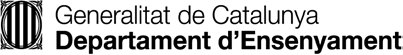 <Nom del centre>Sol·licitud al servei de reconeixement acadèmic dels aprenentatges assolits mitjançant l’experiència laboral o en activitats socialsDades personalsDNI, NIE o passaport Nom i cognomsHome	Dona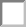 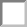 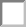 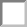 AdreçaCodi postal	MunicipiTelèfon/s	Adreça electrònicaAccepto que les meves dades personals (nom i cognoms i núm. de document d’identitat), que estan relacionades amb les fases del procés del servei de reconeixement acadèmic de l’experiència laboral es publiquin al tauler d’anuncis o al web del centre.ExposoSol·licitoInscriure’m, per validar els aprenentatges assolits mitjançant l’experiència laboral, al centre i cicle formatiu que especifico: Nom del centreNom del cicle formatiu objecte de reconeixement	CodiDeclaroQue disposo de l’informe d’assessorament o equivalent.Que no estic matriculat/ada dels mateixos crèdits d’un títol LOGSE o d’unitats formatives d’un mòdul professional d’un títol LOE en règim presencial o a distància en el curs acadèmic 20.....- 20	dels que sol·licito inscriure’m per fer el procés de validació delsaprenentatges assolits mitjançant experiència laboral.Que tinc experiència laboral o en activitats socials, d’almenys dos anys, en el sector professional relacionat amb el cicle formatiu del qual sol·licito reconèixer els aprenentatges.           NUMERO CONTE BANC SABADELL ON FER L´INGRES:         ES83  0081  5398  7100  0123  9534             Documentació que s’adjuntaDocument nacional d’identitat o document d’identitat equivalent.Informe d’assessorament o equivalent.Informe de vida laboral (treball assalariat) o certificat de la Tresoreria General de la Seguretat Social o de la mutualitat laboral (autònoms) o Certificat d’empresa (activitats socials sense relació laboral).Lloc i dataSignatura del/de la sol·licitant	Responsable del tractament: El centre educatiu.Finalitat: Servei de reconeixement acadèmic dels aprenentatges assolits mitjançant l’experiència laboral o en activitats socials.Legitimació: Missió d’interès públic.Destinataris: El centre educatiu, Direcció General de Formació Professional i Ensenyaments de Règim Especial i l’entitat que gestiona i emmagatzema les dades.Drets: Accedir a les dades, rectificar-les, suprimir-les, oposar-se al tractament i sol·licitar-ne la limitació.1/1